Em chào Thầy,Trường Đại học Phenikaa kính mong Ban Giám hiệu và Quý thầy cô hỗ trợ gửi thông tin đến học sinh khối lớp 12 về thông tin tuyển sinh của Trường Đại học Phenikaa để các em chủ động xây dựng kế hoạch ôn tập, chuẩn bị các điều kiện cần và đăng ký xét tuyển đại học năm 2024 một cách hiệu quả nhất thông qua các hình thức như sau:Hỗ trợ phổ biến thông tin tuyển sinh Phenikaa năm 2024 thông qua các kênh chính thức của Trường như: Website, Fanpage, Zalo, Forum…Hỗ trợ đăng tải bài viết và hình ảnh thực tế giới thiệu về Phenikaa trên Fanpage/ Website của Trường.Năm 2024, Trường Đại học Phenikaa 04 phương thức tuyển sinh cùng 48 ngành/chương trình đào tạo. Cụ thể, năm nay Trường áp dụng thêm phương thức tuyển sinh: Xét tuyển thẳng, Xét kết quả học bạ bậc THPT, Xét kết quả thi tốt nghiệp THPT năm 2024 và phương thức xét tuyển mới là Xét tuyển dựa vào kết quả bài thi đánh giá năng lực (ĐGNL) của Đại học Quốc gia Hà Nội hoặc kết quả kỳ thi đánh giá tư duy của Đại học Bách khoa Hà Nội. Việc bổ sung thêm phương thức tuyển sinh mới này không chỉ làm giảm áp lực đối với thí sinh và gia đình mà còn gia tăng cơ hội trúng tuyển vào Trường Đại học Phenikaa của thí sinh. Tham khảo thông tin tuyển sinh hệ đại học chính quy năm 2024 tại link: https://phenikaa-uni.edu.vn/vi/post/tuyen-sinh/tin-tuyen-sinh/thong-tin-tuyen-sinh-dai-hoc-chinh-quy-nam-2024Tham khảo thông tin về chính sách học bổng và hỗ trợ học phí năm 2024 tại link: https://phenikaa-uni.edu.vn/vi/post/thong-bao-tuyen-sinh/chinh-sach-hoc-bong-va-ho-tro-hoc-phi-nam-2024Tham khảo thông tin tuyển sinh chương trình liên kết đào tạo quốc tế: UWE Bristol – Phenikaa Campus 2024: https://uwebristol.edu.vn/tuyen-sinh-2024-2Sự giúp đỡ và hỗ trợ của Quý trường là niềm động viên rất lớn đối với Trường Đại học Phenikaa.Trân trọng cảm ơn Thầy/cô!Nhấn vào đây để Đăng ký nhận tư vấn:                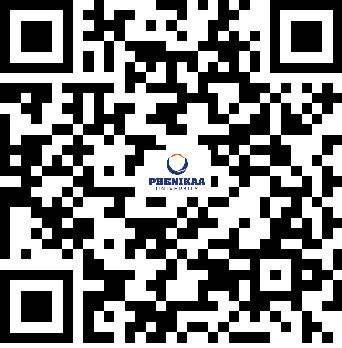 